Techniques d’animation d’accueil pour un nouveau groupeSe présenter en bougeantDéambulation dans la pièceChacun se sert la main et se présenteSe présenter assiss’orienter vers son voisin de gauchese présenterPrésentation en groupeLes participants se mettent en petit groupe par affinités et se présentent au sein du groupeAu cours de l’activité l’animateur interpelle les groupes pour qu’ils se présentent aux autresPrésentation (ou interview) croiséeLes participants se mettent deux par deux et se présentent l’un à l’autre (possible d’orienter selon le thème de l’atelier) - 5 mnChacun présente son binôme à l’ensemble du groupe - 2 mnPrésentation “géographique”L’animateur indique les quatre points cardinauxLes participants doivent se positionner dans l’espace selon l’endroit d’où ils viennentIls se posent des questions pour pouvoir se positionner et engagent le dialoguePrésentation par typologies L’animateur propose aux participants de se regrouper par typologies (couleurs des yeux, des cheveux, des goûts, etc.)Les participants doivent se regarder et échanger pour trouver leur groupe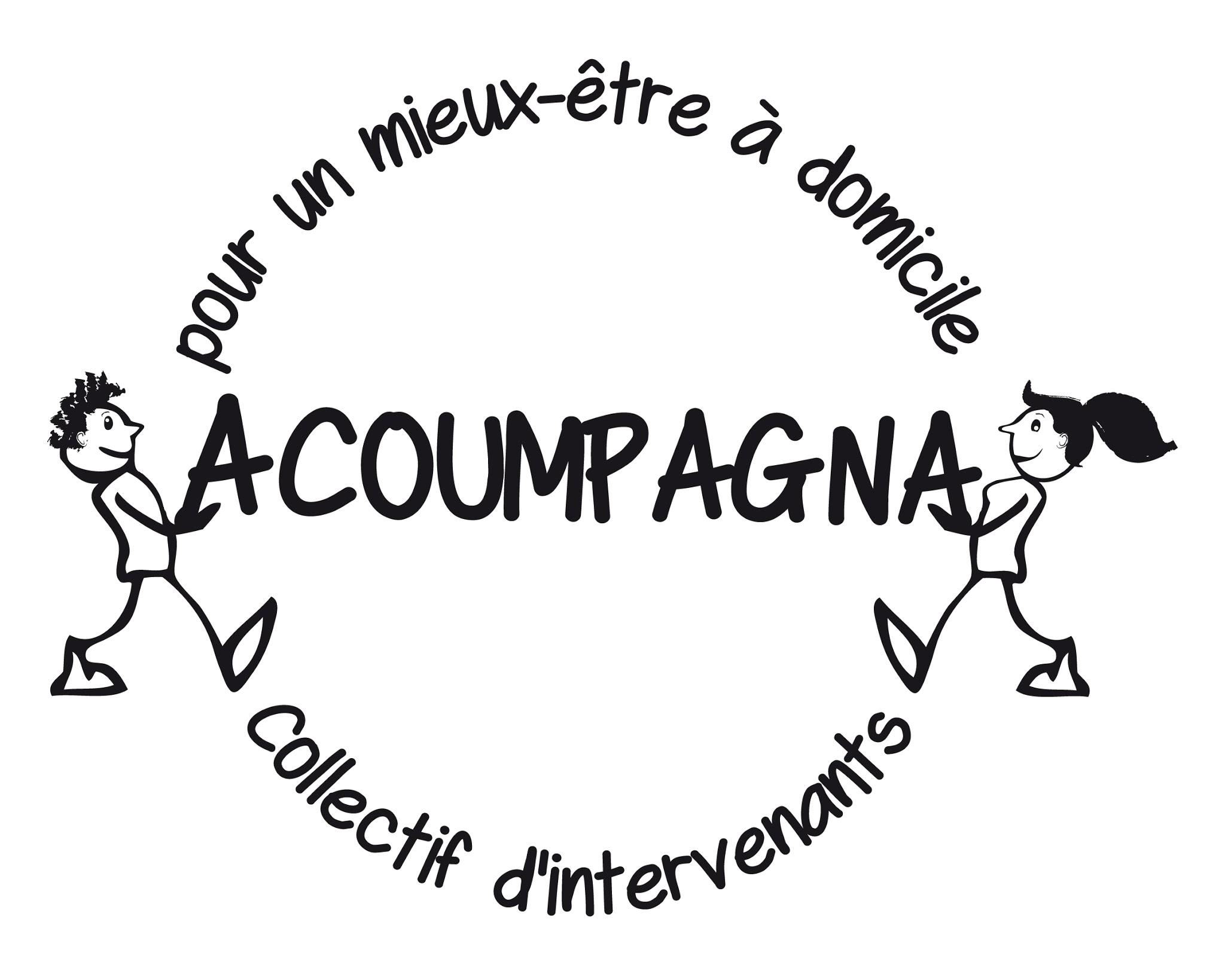 Fiche techniqueAnimation accueil